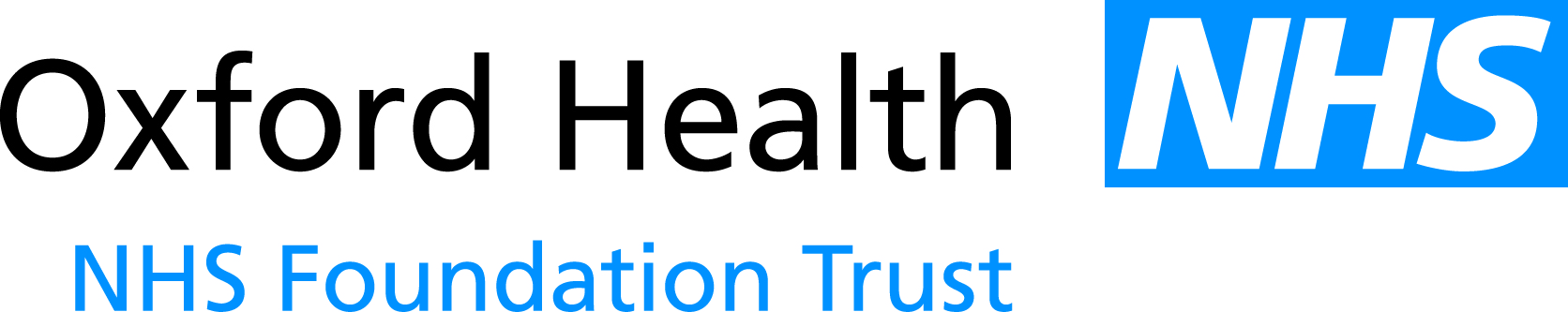 Report to the Meeting of the Oxford Health NHS Foundation Trust Board of Directors25 February 2015Corporate Registers: Application of Trust SealThe Board is asked to note the following corporate Register:Application of the Trust’s Seal since last report – 24 October 2014This report is provided pursuant to section 9 on the Standing Orders for the Board of Directors.REGISTER OF SEALINGSEAL NO 216 (Deed of Surrender relating to Rooms in Block 9, Main Hospital (formerly known as Ward 7E) The John Radcliffe Hospital, Oxford, between Oxford University Hospitals National Health Service Trust and Oxford Health NHS Foundation Trust.) This document was sealed on the 19 November 2014 but was subsequently destroyed due to a mistake in the document.RecommendationThe Board is asked to note this report.Justinian C. Habner	Trust Secretary11 February 2015A risk assessment has been undertaken around the legal issues that this paper presents and there are no issues that need to be referred to the Trust Solicitors.DetailsSeal No.SignatoryDateDeed of Variation relating to Contract for the provision of School Nursing Services in Oxfordshire Primary & Secondary Schools & Further Education Colleges between Oxfordshire County Council and  Oxford Health NHS FT.214Stuart Bell Yvonne Taylor24/10/14Deed variation relating to a Contract for the Harm Minimisation Service Dated 22 June 2012 between Oxfordshire County Council and Oxford Health NHS FT. 215Stuart Bell Yvonne Taylor24/10/14Deed of Surrender relating to Rooms in Block 9, Main Hospital (formerly known as Ward 7E) The John Radcliffe Hospital, Oxford, between Oxford University Hospitals National Health Service Trust and Oxford Health NHS Foundation Trust.217Yvonne TaylorMike McEnaney21/11/14Lease of Accommodation forming part of the Kite Ridge Centre (New Verney Avenue Unit) Verney Avenue, High Wycombe, Buckinghamshire between Buckinghamshire County Council and Oxford Health NHS FT.218Stuart BellRos Alstead09/02/15Deed of Dissolution relating to Children’s Healthy Weight Management Services Contract  between Oxfordshire County Council and Oxford Health NHS FT. 219Ros AlsteadStuart Bell09/02/15